Préparer la vache pour la mise basLa mise bas de la vache est un événement majeur pour l’éleveur, car  cela  signifie  recevoir  une nouvelle vêle ou un nouveau veau et le début d'une nouvelle saison de production laitière pour la vache. C’est pour cela qu’il faut bien s’occuper de la vache  avant et après la mise bas.Tarissement  de la vache :Lorsque la vache gestante  atteint la fin de son septième mois, l’éleveur  doit la tarir. Le huitième mois, la vache se repose,  et durant le neuvième mois elle se prépare à produire du colostrum. Il est préférable de l’isoler  du reste des vaches laitières afin de ne pas s’engraisser.Signes de l’annonce de la mise bas :Chez la génisse qui va mettre bas pour la première fois, la mamelle s’élargit et gonfle (œdème).  Chez la vache le pis gonfle jusqu'à ce qu'il approche la vulve, un liquide visqueux s écoule des trayons, le ligament pelvien se  relâche  et deux petits creux apparaissent sur chaque côté de la base de la queue. Préparation de la mise bas :Une semaine avant la mise bas, la vache gestante doit être isolée dans un endroit confortable et  propre , assez chaud en hiver et aéré  en été. Si cet endroit est utilisé pour la mise bas, il doit être désinfecté  après chaque naissance, et doit également avoir une  bonne  litière de paille propre  et sèche. Le jour de la mise bas, l’éleveur  nettoie la région anale  de la vache, y compris la mamelle, avec de l'eau et du savon, et asséché avec un chiffon propre. La mise bas :En règle générale, la mise bas chez la vache  se déroule normalement, mais l’éleveur doit assister à son déroulement  pour la  surveiller. S'il a de l'expérience en matière d'accouchement, il peut intervenir en cas de besoin pour aider sa vache, si non il fait appel à un vétérinaire.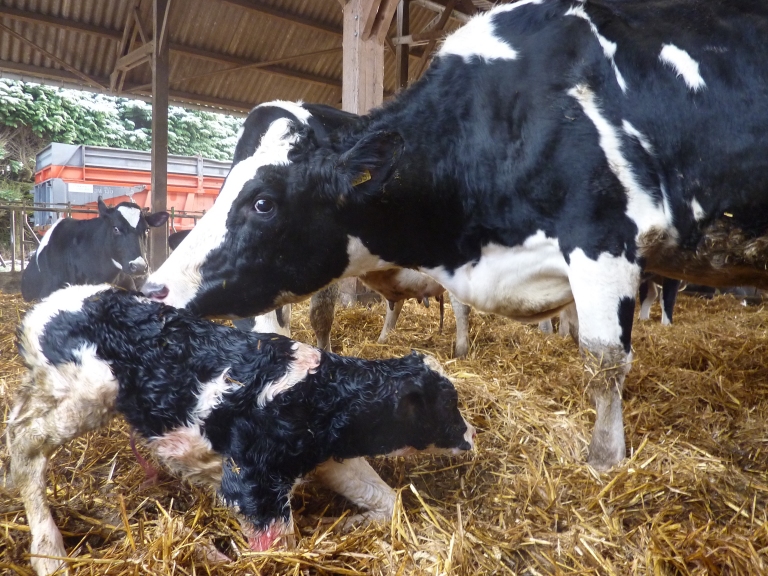 